(Client’s Name)Your Address(State, ZIP Code)DateDear (Attorney’s Name)(Address line)I wanted to let you know how much you have been of help in getting my case resolved quickly and expeditiously. I would have not been so sure of getting a fair justice without your help. You have gotten me a compensation that will take care of my hospitalization and living. In all these time, you worked diligently in preparing eyewitness from the crime scene that no one would have thought about. You and your team did an amazing job in finding the culprit and gathering the footage to prove the guilt. You knew that the defence would put the blame on me and you were prepared with the retort. I am thankful that you hired the experts to reconstruct the scene of the accident. This I think was the missing link and the most crucial evidence that turned the judgement in our favor. I am extremely in awe of your legal acumen and couldn’t have asked for anyone better. Your experience and insights have driven this case from the beginning and have given us immense confidence. Throughout these trying times, your positivity has held my family from falling apart. I am thankful and grateful for your professional service. Sincerely(Your Name)(Sender’s Title)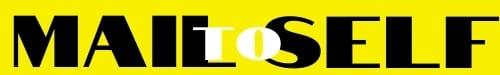 